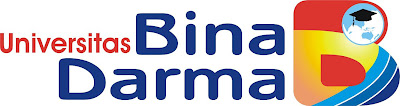 Ketua :